АДМИНИСТРАЦИЯ ГОРОДА ЧЕБОКСАРЫ ЧУВАШСКОЙ РЕСПУБЛИКИПОСТАНОВЛЕНИЕадминистрация города Чебоксары Об утверждении Административного регламентаАдминистрации города Чебоксары Чувашской Республики по предоставлению муниципальной услуги 
«Выдача заверенных копий документов»В соответствии с федеральными законами от 06.10.2003 N 131-ФЗ "Об общих принципах организации местного самоуправления в Российской Федерации", от 27.07.2010 N 210-ФЗ "Об организации предоставления государственных и муниципальных услуг", Уставом муниципального образования города Чебоксары - столицы Чувашской Республики, принятым решением Чебоксарского городского Собрания депутатов Чувашской Республики от 30.11.2005 N 40, постановлением администрации города Чебоксары от 07.04.2022 N 1203 "Об утверждении Порядка разработки и утверждения административных регламентов предоставления муниципальных услуг и признании утратившими силу некоторых постановлений администрации города Чебоксары", в целях повышения качества предоставления муниципальной услуги администрация города Чебоксары постановляет:Утвердить прилагаемый Административный регламент Администрации города Чебоксары Чувашской Республики по предоставлению муниципальной услуги «Выдача заверенных копий документов».Утвержден постановлением Администрации города Чебоксары Чувашской Республики от DATEDOUBLEACTIVATED № DOCNUMBERАдминистративный регламентАдминистрации города Чебоксары Чувашской Республики
по предоставлению муниципальной услуги «Выдача заверенных копий документов»I. Общие положенияНастоящий Административный регламент устанавливает порядок и стандарт предоставления муниципальной услуги «Выдача заверенных копий документов» (далее – Услуга).Услуга предоставляется юридическим лицам, физическим лицам, в том числе индивидуальным предпринимателям (далее – заявители), указанным в таблице 1 приложения № 1 к настоящему Административному регламенту.Услуга должна быть предоставлена заявителю в соответствии с вариантом предоставления Услуги (далее – вариант).Вариант определяется в соответствии с таблицей 2 приложения № 1 к настоящему Административному регламенту исходя из общих признаков заявителя, а также из результата предоставления Услуги, за предоставлением которой обратился указанный заявитель.Признаки заявителя определяются путем профилирования, осуществляемого в соответствии с настоящим Административным регламентом.Информация о порядке предоставления Услуги размещается в федеральной государственной информационной системе «Единый портал государственных и муниципальных услуг (функций)» (далее – Единый портал).II. Стандарт предоставления УслугиНаименование УслугиВыдача заверенных копий документов.Наименование органа, предоставляющего УслугуУслуга предоставляется Администрацией города Чебоксары Чувашской Республики (далее – Орган местного самоуправления).Предоставление Услуги в многофункциональных центрах предоставления государственных и муниципальных услуг (далее – МФЦ) осуществляется при наличии соглашения с таким МФЦ.МФЦ, в которых организуется предоставление Услуги, не могут принимать решение об отказе в приеме заявления о предоставлении Услуги (далее – заявление) и документов и (или) информации, необходимых для ее предоставления.Результат предоставления УслугиПри обращении заявителя за выдачей заверенных копий документов результатами предоставления Услуги являются:копия архивного документа (документ на бумажном носителе или в форме электронного документа) (в соответствии с формой, утвержденной настоящим Административным регламентом);уведомление об отказе в предоставлении Услуги (документ на бумажном носителе или в форме электронного документа).Формирование реестровой записи в качестве результата предоставления Услуги не предусмотрено.Документами, содержащими решения о предоставлении Услуги, являются:копия документа. В состав реквизитов документа входят дата документа, номер документа, печать, подпись должностного лица;уведомление. В состав реквизитов документа входят дата документа, номер документа, подпись должностного лица. Результаты предоставления Услуги могут быть получены по электронной почте, почтовым отправлением, в МФЦ, в Органе местного самоуправления при личном обращении.Срок предоставления УслугиМаксимальный срок предоставления Услуги составляет 5 рабочих дней со дня регистрации заявления о предоставлении Услуги и документов, необходимых для предоставления Услуги.Срок предоставления Услуги определяется для каждого варианта и приведен в их описании, содержащемся в разделе III настоящего Административного регламента.Правовые основания для предоставления УслугиПеречень нормативных правовых актов, регулирующих предоставление Услуги, информация о порядке досудебного (внесудебного) обжалования решений и действий (бездействия) Органа местного самоуправления, а также о должностных лицах, муниципальных служащих, работниках Органа местного самоуправления размещены на официальном сайте Органа местного самоуправления в информационно-телекоммуникационной сети «Интернет» (далее – сеть «Интернет»), а также на Едином портале.Исчерпывающий перечень документов, необходимых для предоставления УслугиИсчерпывающий перечень документов, необходимых в соответствии с законодательными или иными нормативными правовыми актами для предоставления Услуги, которые заявитель должен представить самостоятельно:документы, удостоверяющие личность заявителя (при подаче заявления почтовым отправлением: копия документа, заверенная в порядке, установленном законодательством Российской Федерации; по электронной почте: скан-копия документа; в Органе местного самоуправления при личном обращении: оригинал документа; в МФЦ: оригинал документа):паспорт гражданина Российской Федерации;иной документ, удостоверяющий личность гражданина Российской Федерации в соответствии с законодательством Российской Федерации;документы, удостоверяющие личность представителя заявителя (при подаче заявления в МФЦ: оригинал документа; по электронной почте: скан-копия документа; почтовым отправлением: копия документа, заверенная в порядке, установленном законодательством Российской Федерации; в Органе местного самоуправления при личном обращении: оригинал документа):паспорт гражданина Российской Федерации;иной документ, удостоверяющий личность гражданина Российской Федерации в соответствии с законодательством Российской Федерации;документы, подтверждающие полномочия представителя юридического лица (при подаче заявления по электронной почте: скан-копия документа; в Органе местного самоуправления при личном обращении: оригинал документа; почтовым отправлением: копия документа, заверенная в порядке, установленном законодательством Российской Федерации; в МФЦ: оригинал документа):доверенность, подтверждающая полномочия представителя заявителя;иной документ, удостоверяющий полномочия представителя заявителя.Документы, необходимые для предоставления Услуги, которые заявитель вправе представить по собственной инициативе, законодательными или иными нормативными правовыми актами Российской Федерации не предусмотрены. Представление заявителем документов, предусмотренных в настоящем подразделе, а также заявления осуществляется по электронной почте, почтовым отправлением, в МФЦ, в Органе местного самоуправления при личном обращении.Исчерпывающий перечень оснований для отказа
в приеме заявления и документов, необходимых для предоставления УслугиОснования для отказа в приеме заявления и документов законодательством Российской Федерации не предусмотрены.Исчерпывающий перечень оснований для приостановления предоставления Услуги или отказа в предоставлении УслугиОснования для приостановления предоставления Услуги законодательством Российской Федерации не предусмотрены.Орган местного самоуправления отказывает заявителю в предоставлении Услуги при наличии следующих оснований:непредставление или представление не в полном объеме документов;наличие в заявлении и (или) в пакете документов записей, исполненных карандашом или имеющих подчистки, приписки, зачеркнутые слова, неоговоренные исправления, повреждения, не позволяющих однозначно истолковывать их содержание, а также отсутствие в них необходимых сведений, подписей, печатей (при наличии);документы, представленные заявителем, по форме или содержанию не соответствуют требованиям, определенным Административным регламентом;обращение заявителей о выдаче заверенной копии документов, не затрагивающих его права и свободы, в случае отсутствия документа, подтверждающего право получения данной информации;непредставление представителем заявителя оформленной в установленном действующим законодательством порядке доверенности на осуществление действий от имени заявителя;поступление от заявителя письменного заявления о прекращении предоставления Услуги;обращение заявителей о выдаче заверенной копии документов, входящих в перечень документов ограниченного распространения;отсутствие запрашиваемого документа в архиве органа местного самоуправления.Размер платы, взимаемой с заявителя 
при предоставлении Услуги, и способы ее взиманияВзимание государственной пошлины или иной платы за предоставление Услуги законодательством Российской Федерации не предусмотрено.Максимальный срок ожидания в очереди при подаче заявителем заявления и при получении результата предоставления УслугиМаксимальный срок ожидания в очереди при подаче заявления составляет 15 минут. Максимальный срок ожидания в очереди при получении результата Услуги составляет 15 минут.Срок регистрации заявленияСрок регистрации заявления и документов, необходимых для предоставления Услуги, в Органе местного самоуправления при личном обращении составляет 1 рабочий день со дня подачи заявления и документов, необходимых для предоставления Услуги, указанным способом.Требования к помещениям, в которых предоставляется УслугаПомещения, в которых предоставляется Услуга, должны соответствовать следующим требованиям:залы ожидания оборудованы местами для оформления документов (столы (стойки) с канцелярскими принадлежностями) и образцами заполнения документов, а также стульями (креслами, лавками, скамейками);в помещении предусмотрены стенды, содержащие информацию о порядке предоставления Услуги, в том числе о вариантах предоставления Услуги, а также информацию о место нахождении, графике работы, справочных телефонах, номерах телефонов-автоинформаторов (при наличии), адресах официальных сайтов в сети «Интернет», а также электронной почты подразделений, предоставляющих Услугу (при наличии);звуковая, зрительная, а также графическая информация, касающаяся предоставления Услуги, дублируется знаками, выполненными рельефно-точечным шрифтом Брайля;обеспечены условия для беспрепятственного доступа в помещение (в том числе для инвалидов, использующих кресла-коляски, собак-проводников);лицо, ответственное за прием документов, должно иметь настольную табличку с указанием фамилии, имени, отчества (последнее - при наличии) и должности;для парковки специальных автотранспортных средств инвалидов на стоянке (парковке) выделяется не менее 10% мест (но не менее одного места) для бесплатной парковки транспортных средств, управляемых инвалидами I, II групп, а также инвалидами III группы, и транспортных средств, перевозящих таких инвалидов и (или) детей-инвалидов;обеспечено оборудование информационными табличками (вывесками) с указанием номера кабинета и должности, фамилии, имени и отчества (при наличии) должностного лица, режима работы;рабочие места должностных лиц, предоставляющих Услугу, оборудуются персональными компьютерами и оргтехникой, позволяющими в полном объеме получать справочную информацию по правовым вопросам и организовывать предоставление Услуги в полном объеме.Показатели доступности и качества УслугиК показателям доступности предоставления Услуги относятся: расположенность помещения, в котором ведется прием, выдача документов в зоне доступности общественного транспорта; размещение информации о порядке предоставления Услуги на официальном сайте Органа власти; возможность получения полной, актуальной и достоверной информации о порядке предоставления Услуги, в том числе с использованием информационно-коммуникационных технологий; возможность обращения в досудебном и (или) судебном порядке в соответствии с законодательством Российской Федерации с жалобой на принятое решение по обращению заявителя или на действия (бездействие) должностных лиц Органа власти; возможность получения информации о ходе предоставления Услуги, в том числе с использованием информационно-коммуникационных технологий; доступность обращения за предоставлением Услуги, в том числе для маломобильных групп населения; обеспечение беспрепятственного доступа заявителя к помещениям, в которых предоставляется Услуга; возможность подачи запроса и документов и (или) информации, необходимых для предоставления Услуги, в МФЦ.К показателям качества предоставления Услуги относятся:отсутствие обоснованных жалоб со стороны заявителей по результатам предоставления Услуги;компетентность должностных лиц, взаимодействующих с заявителем при предоставлении Услуги;взаимодействие заявителя с должностными лицами не более одного раза и не более 15 минут;соблюдение стандарта предоставления Услуги;удовлетворенность заявителей качеством оказания Услуги.Иные требования к предоставлению УслугиУслуги, которые являются необходимыми и обязательными для предоставления Услуги, законодательством Российской Федерации не предусмотрены.Информационные системы, используемые для предоставления Услуги, настоящим Административным регламентом не предусмотрены.III. Состав, последовательность и сроки выполнения административных процедурПеречень вариантов предоставления УслугиПри обращении заявителя за выдачей заверенных копий документов Услуга предоставляется в соответствии со следующим вариантом – имеющий (ая/ее/ие) иные признаки, перечень которых приведен в приложении № 2 к настоящему Административному регламенту (вариант 1).Возможность оставления заявления без рассмотрения не предусмотрена.Настоящим Административным регламентом не предусмотрен вариант, необходимый для исправления допущенных опечаток и ошибок в выданных в результате предоставления Услуги документах и созданных реестровых записях. Профилирование заявителяВариант определяется путем анкетирования заявителя, в процессе которого устанавливается результат Услуги, за предоставлением которого он обратился, а также признаки заявителя. Вопросы, направленные на определение признаков заявителя, приведены в таблице 2 приложения № 1 к настоящему Административному регламенту.Профилирование осуществляется:в Органе местного самоуправления при личном обращении;в МФЦ.По результатам получения ответов от заявителя на вопросы анкетирования определяется полный перечень комбинаций значений признаков в соответствии с настоящим Административным регламентом, каждая из которых соответствует одному варианту.Описания вариантов, приведенные в настоящем разделе, размещаются Органом местного самоуправления в общедоступном для ознакомления месте.Максимальный срок предоставления варианта Услуги составляет 5 рабочих дней со дня регистрации заявления и документов, необходимых для предоставления Услуги.Результатом предоставления варианта Услуги являются:копия архивного документа (документ на бумажном носителе или в форме электронного документа) (в соответствии с формой, утвержденной настоящим Административным регламентом);уведомление об отказе в предоставлении Услуги (документ на бумажном носителе или в форме электронного документа).Формирование реестровой записи в качестве результата предоставления Услуги не предусмотрено.Документами, содержащими решения о предоставлении Услуги, являются:копия документа. В состав реквизитов документа входят дата документа, номер документа, печать, подпись должностного лица;уведомление. В состав реквизитов документа входят дата документа, номер документа, подпись должностного лица.Орган местного самоуправления отказывает заявителю в предоставлении Услуги при наличии оснований, приведенных в приложении № 2 к настоящему Административному регламенту.Административные процедуры, осуществляемые при предоставлении Услуги в соответствии с настоящим вариантом:прием заявления и документов и (или) информации, необходимых для предоставления Услуги;принятие решения о предоставлении (об отказе в предоставлении) Услуги;предоставление результата Услуги. В настоящем варианте предоставления Услуги не приведены административные процедуры: межведомственное информационное взаимодействие, приостановление предоставления Услуги, поскольку они не предусмотрены законодательством Российской Федерации.Прием заявления и документов и (или) информации, необходимых для предоставления УслугиПредставление заявителем документов и заявления в соответствии с формой, предусмотренной в приложении № 3 к настоящему Административному регламенту, осуществляется по электронной почте, почтовым отправлением, в МФЦ, в Органе местного самоуправления при личном обращении.Исчерпывающий перечень документов, необходимых в соответствии с законодательными или иными нормативными правовыми актами для предоставления Услуги, которые заявитель должен представить самостоятельно:документы, удостоверяющие личность заявителя (при подаче заявления почтовым отправлением: копия документа, заверенная в порядке, установленном законодательством Российской Федерации; по электронной почте: скан-копия документа; в Органе местного самоуправления при личном обращении: оригинал документа; в МФЦ: оригинал документа) (один из документов по выбору заявителя):паспорт гражданина Российской Федерации;иной документ, удостоверяющий личность гражданина Российской Федерации в соответствии с законодательством Российской Федерации;документы, удостоверяющие личность представителя заявителя (при подаче заявления в МФЦ: оригинал документа; по электронной почте: скан-копия документа; почтовым отправлением: копия документа, заверенная в порядке, установленном законодательством Российской Федерации; в Органе местного самоуправления при личном обращении: оригинал документа) (один из документов по выбору заявителя):паспорт гражданина Российской Федерации;иной документ, удостоверяющий личность гражданина Российской Федерации в соответствии с законодательством Российской Федерации;документы, подтверждающие полномочия представителя юридического лица (при подаче заявления по электронной почте: скан-копия документа; в Органе местного самоуправления при личном обращении: оригинал документа; почтовым отправлением: копия документа, заверенная в порядке, установленном законодательством Российской Федерации; в МФЦ: оригинал документа) (один из документов по выбору заявителя):доверенность, подтверждающая полномочия представителя заявителя;иной документ, удостоверяющий полномочия представителя заявителя.Документы, необходимые для предоставления Услуги, которые заявитель вправе представить по собственной инициативе, законодательными или иными нормативными правовыми актами Российской Федерации не предусмотрены. Способами установления личности (идентификации) заявителя при взаимодействии с заявителями являются: по электронной почте – установление личности не требуется; почтовым отправлением – копия документа удостоверяющего личность, заверенная в установленном законом порядке; в МФЦ – документ, удостоверяющий личность; в Органе местного самоуправления при личном обращении – документ, удостоверяющий личность.Основания для отказа в приеме заявления и документов законодательством Российской Федерации не предусмотрены.Услуга не предусматривает возможности приема заявления и документов, необходимых для предоставления варианта Услуги, по выбору заявителя, независимо от его места жительства или места пребывания (для физических лиц, включая индивидуальных предпринимателей) либо места нахождения (для юридических лиц).Срок регистрации заявления и документов, необходимых для предоставления Услуги, в Органе местного самоуправления при личном обращении составляет 1 рабочий день со дня подачи заявления и документов, необходимых для предоставления Услуги, указанным способом.Принятие решения о предоставлении (об отказе в предоставлении) УслугиРешение о предоставлении Услуги принимается при выполнении критериев, приведенных в приложении № 2 к настоящему Административному регламенту.Решение об отказе в предоставлении Услуги принимается при невыполнении указанных критериев.Принятие решения о предоставлении Услуги осуществляется в срок, не превышающий 3 рабочих дней со дня получения Органом местного самоуправления всех сведений.Предоставление результата Услуги Способы получения результата предоставления Услуги:почтовым отправлением, в Органе местного самоуправления при личном обращении, в МФЦ, по электронной почте – копия архивного документа;почтовым отправлением, в Органе местного самоуправления при личном обращении, в МФЦ, по электронной почте – уведомление об отказе в предоставлении Услуги.Предоставление результата Услуги осуществляется в срок, не превышающий 1 рабочего дня со дня принятия решения о предоставлении Услуги.Результат предоставления Услуги не может быть предоставлен по выбору заявителя независимо от его места жительства или места пребывания (для физических лиц, включая индивидуальных предпринимателей) либо места нахождения (для юридических лиц).IV. Формы контроля за исполнением Административного регламентаПорядок осуществления текущего контроля за соблюдением и исполнением ответственными должностными лицами положений Административного регламента и иных нормативных правовых актов, устанавливающих требования к предоставлению Услуги, а также принятием ими решенийТекущий контроль за соблюдением и исполнением ответственными должностными лицами Органа местного самоуправления настоящего Административного регламента, а также иных нормативных правовых актов, устанавливающих требования к предоставлению Услуги, а также принятием ими решений осуществляется должностными лицами, ответственными за организацию работы по предоставлению Услуги.Текущий контроль осуществляется посредством проведения плановых и внеплановых проверок. Порядок и периодичность осуществления плановых и внеплановых проверок полноты и качества предоставления Услуги, в том числе порядок и формы контроля за полнотой и качеством предоставления УслугиПлановые проверки проводятся на основе ежегодно утверждаемого плана, а внеплановые –  по решению лиц, ответственных за проведение проверок.Проверки проводятся уполномоченными лицами Органа местного самоуправления.Ответственность должностных лиц органа, предоставляющего Услугу, за решения и действия (бездействие), принимаемые (осуществляемые) ими в ходе предоставления УслугиНарушившие требования настоящего Административного регламента должностные лица несут ответственность в соответствии с законодательством Российской Федерации.Положения, характеризующие требования к порядку и формам контроля за предоставлением Услуги, в том числе со стороны граждан, их объединений и организацийКонтроль за предоставлением Услуги, в том числе со стороны граждан, их объединений и организаций, осуществляется посредством получения ими полной актуальной и достоверной информации о порядке предоставления Услуги и возможности досудебного рассмотрения обращений (жалоб) в процессе получения Услуги.V. Досудебный (внесудебный) порядок обжалования решений и действий (бездействия) органа, предоставляющего Услугу, многофункционального центра, организаций, указанных в части 1.1 статьи 16 Федерального закона «Об организации предоставления государственных и муниципальных услуг», а также их должностных лиц, государственных или муниципальных служащих, работниковИнформирование заявителей о порядке досудебного (внесудебного) обжалования осуществляется посредством размещения информации личный прием заявителя, электронная почта, на информационных стендах в местах предоставления Услуги, в федеральной государственной информационной системе «Единый портал государственных и муниципальных услуг (функций)» (www.gosuslugi.ru), МФЦ, на официальном сайте Органа местного самоуправления в сети «Интернет».Жалобы в форме электронных документов направляются по электронной почте, через портал Федеральной государственной информационной системы «Досудебное обжалование» http://do.gosuslugi.ru. Жалобы в форме документов на бумажном носителе направляются по электронной почте, в ходе личного обращения заявителя, почтовым отправлением.Приложение № 1к Административному регламенту, утвержденному постановлением Администрации города Чебоксары Чувашской Республики от DATEDOUBLEACTIVATED № DOCNUMBERПеречень общих признаков заявителей, 
а также комбинации значений признаков, каждая из которых соответствует одному варианту предоставления УслугиТаблица 1. Круг заявителей в соответствии с вариантами предоставления УслугиТаблица 2. Перечень общих признаков заявителейПриложение № 2к Административному регламенту, утвержденному постановлением  Администрации города Чебоксары Чувашской Республики от DATEDOUBLEACTIVATED № DOCNUMBERПриложение № 3к Административному регламенту, утвержденному постановлением Администрации города Чебоксары Чувашской Республики от DATEDOUBLEACTIVATED № DOCNUMBERФОРМА к варианту 1Заявлениео предоставлении Услуги «Выдача заверенных копий документов»Сведения о физическом лице:  фамилия, имя, отчество (при наличии): 	; номер телефона: 	; вид документа, удостоверяющего личность: 	; серия и номер документа: 	; кем и когда выдан: 	.Сведения о физическом лице, зарегистрированном в качестве индивидуального предпринимателя:  фамилия индивидуального предпринимателя: 	; имя индивидуального предпринимателя: 	; отчество индивидуального предпринимателя (при наличии): 	; ИНН: 	; ОГРНИП: 	; контактный телефон: 	.Почтовый адрес для направления ответа (применяется для заявлений, доставленных почтовым (курьерским) отправлением):  почтовый индекс: 	; субъект Российской Федерации: 	; район: 	; населенный пункт: 	; улица (проезд, шоссе, бульвар, проспект, переулок): 	; номер дома (строения, сооружения, здания, домовладения): 	; номер корпуса (строения): 	; номер квартиры (помещения, офиса, комнаты): 	.Прошу предоставить заверенные копии следующих документов заявки.К настоящему заявлению прилагаются:  наименование документа: 	.Дата подачи заявления и подпись заявителя (представителя заявителя):  дата: __.__________.____ г.; подпись: 	; расшифровка подписи (инициалы, фамилия): 	.Сведения о юридическом лице:  полное наименование юридического лица: 	; ОГРН: 	.Сведения о представителе заявителя:  фамилия, имя, отчество (при наличии): 	; реквизиты документа, удостоверяющего личность: 	; номер телефона: 	; серия, номер: 	; кем выдан: 	; дата выдачи: 	.Почтовый адрес для направления ответа (применяется для заявлений, доставленных почтовым (курьерским) отправлением):  почтовый индекс: 	; субъект Российской Федерации: 	; район: 	; населенный пункт: 	; улица (проезд, шоссе, бульвар, проспект, переулок): 	; номер дома (строения, сооружения, здания, домовладения): 	; номер корпуса (строения): 	; номер квартиры (помещения, офиса, комнаты): 	.Прошу предоставить заверенные копии следующих документов заявки:  виды документов, дата их поступления в Роспатент или дата направления документов Роспатентом: 	.К настоящему заявлению прилагаются:  наименование документа: 	.Дата подачи заявления и подпись заявителя (представителя заявителя):  дата: __.__________.____ г.; подпись: 	; расшифровка подписи (инициалы, фамилия): 	.DATEACTIVATED г.№ DOCNUMBERВременно исполняющий полномочия главы города Чебоксары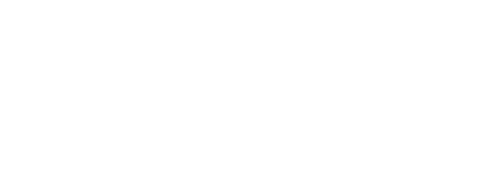 Доброхотов Владимир Анатольевич№ вариантаКомбинация значений признаковРезультат Услуги, за которым обращается заявитель «Выдача заверенных копий документов»Результат Услуги, за которым обращается заявитель «Выдача заверенных копий документов»Имеющий (ая/ее/ие) иные признаки, перечень которых приведен в приложении № 2 к настоящему Административному регламенту№ п/пПризнак заявителяЗначения признака заявителяРезультат Услуги «Выдача заверенных копий документов»Результат Услуги «Выдача заверенных копий документов»Результат Услуги «Выдача заверенных копий документов»Категория заявителя1. Физическое лицо, в том числе индивидуальный предприниматель.2. Юридическое лицоРезультат «Выдача заверенных копий документов»Результат «Выдача заверенных копий документов»Категория заявителяКатегория заявителяфизическое лицо, в том числе индивидуальный предпринимательДокумент(ы), представляемые в рамках приема заявления и документов:документы, удостоверяющие личность заявителя:паспорт гражданина Российской Федерации;иной документ, удостоверяющий личность гражданина Российской Федерации в соответствии с законодательством Российской Федерации.документы, удостоверяющие личность представителя заявителя:паспорт гражданина Российской Федерации;иной документ, удостоверяющий личность гражданина Российской Федерации в соответствии с законодательством Российской Федерации. Документы, представляемые в рамках процедуры оценки: документы не предусмотрены. Сведения, представляемые в рамках заявления:Сведения о физическом лице (фамилия, имя, отчество (при наличии), номер телефона, вид документа, удостоверяющего личность, серия и номер документа, кем и когда выдан);Сведения о физическом лице, зарегистрированном в качестве индивидуального предпринимателя (фамилия индивидуального предпринимателя, имя индивидуального предпринимателя, отчество индивидуального предпринимателя (при наличии), ИНН, ОГРНИП, контактный телефон);Почтовый адрес для направления ответа (применяется для заявлений, доставленных почтовым (курьерским) отправлением) (почтовый индекс, субъект Российской Федерации, район, населенный пункт, улица (проезд, шоссе, бульвар, проспект, переулок), номер дома (строения, сооружения, здания, домовладения), номер корпуса (строения), номер квартиры (помещения, офиса, комнаты));Прошу предоставить заверенные копии следующих документов заявки ();К настоящему заявлению прилагаются (наименование документа);Дата подачи заявления и подпись заявителя (представителя заявителя) (дата, подпись, расшифровка подписи (инициалы, фамилия)).Межведомственные запросы: межведомственные запросы не предусмотрены.Основание(я) отказа в предоставлении Услуги:непредставление или представление не в полном объеме документов;наличие в заявлении и (или) в пакете документов записей, исполненных карандашом или имеющих подчистки, приписки, зачеркнутые слова, неоговоренные исправления, повреждения, не позволяющих однозначно истолковывать их содержание, а также отсутствие в них необходимых сведений, подписей, печатей (при наличии);документы, представленные заявителем, по форме или содержанию не соответствуют требованиям, определенным Административным регламентом;обращение заявителей о выдаче заверенной копии документов, входящих в перечень документов ограниченного распространения;отсутствие запрашиваемого документа в архиве органа местного самоуправления.Основание(я) отказа в приеме заявления и документов: основания не предусмотрены.Основание(я) приостановления Услуги: основания не предусмотрены.Основание(я) возобновления Услуги: основания не предусмотрены.Критерий(и) принятия решения о предоставлении Услуги:документы представлены в полном объеме;в документе, удостоверяющем личность заявителя, отсутствуют подчистки и исправления текста, которые не заверены в порядке, установленном законодательством Российской Федерации;документы представлены в полном объеме в соответствии с установленными требованиями;сведения заполнены в полном объеме;документ соответствует требованиям законодательства Российской Федерацииюридическое лицоДокумент(ы), представляемые в рамках приема заявления и документов:документы, подтверждающие полномочия представителя юридического лица:доверенность, подтверждающая полномочия представителя заявителя;иной документ, удостоверяющий полномочия представителя заявителя. Документы, представляемые в рамках процедуры оценки: документы не предусмотрены. Сведения, представляемые в рамках заявления:Сведения о юридическом лице (полное наименование юридического лица, ОГРН);Сведения о представителе заявителя (фамилия, имя, отчество (при наличии), реквизиты документа, удостоверяющего личность, номер телефона, серия, номер, кем выдан, дата выдачи);Почтовый адрес для направления ответа (применяется для заявлений, доставленных почтовым (курьерским) отправлением) (почтовый индекс, субъект Российской Федерации, район, населенный пункт, улица (проезд, шоссе, бульвар, проспект, переулок), номер дома (строения, сооружения, здания, домовладения), номер корпуса (строения), номер квартиры (помещения, офиса, комнаты));Прошу предоставить заверенные копии следующих документов заявки (виды документов, дата их поступления в Роспатент или дата направления документов Роспатентом);К настоящему заявлению прилагаются (наименование документа);Дата подачи заявления и подпись заявителя (представителя заявителя) (дата, подпись, расшифровка подписи (инициалы, фамилия)).Межведомственные запросы: межведомственные запросы не предусмотрены.Основание(я) отказа в предоставлении Услуги:обращение заявителей о выдаче заверенной копии документов, не затрагивающих его права и свободы, в случае отсутствия документа, подтверждающего право получения данной информации;непредставление представителем заявителя оформленной в установленном действующим законодательством порядке доверенности на осуществление действий от имени заявителя;поступление от заявителя письменного заявления о прекращении предоставления Услуги.Основание(я) отказа в приеме заявления и документов: основания не предусмотрены.Основание(я) приостановления Услуги: основания не предусмотрены.Основание(я) возобновления Услуги: основания не предусмотрены.Критерий(и) принятия решения о предоставлении Услуги:документ содержит достоверные сведения;представлен документ, подтверждающий полномочия представителя юридического лица